(Your Organization)Clothing/Shoe Donation FundraiserDate/Time: 	(Date-s)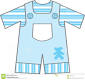 Drop off Donations: 	(Drop off location address)Contact Info:	(Contact name)	Phone:   	Email:  (Your Organization)
will receive money for every pound collected! Acceptable ItemsClothes & Shoes:  All sizes (no winter items or high heels)Accessories:  Belts, Purses, Backpacks, Ball Caps   Toys: Soft and Hard Toys, 14 inches or smaller Linens:  Bedsheets, Bedspreads, Blankets, Curtains, TowelsPlease ensure all items donated are in good, usable condition and preferably in 13-gallon white kitchen trash bags (if using large black bags, please save for lighter items such as stuffed animals & linens or they can become too heavy).  The items collected are NOT SHREDDED and are sent to those in need in third world countries. Visit NJClothingDrive.com for more information.